тема «Дикие животные средней полосы»«Спешим на помощь к старичку-лесовичку»Цель: закреплять знания детей о диких животных средней полосы.Задачи:учить решать простые арифметические задачи, используя логическое мышление; продолжать учить называть и различать геометрические фигуры, цвета;развивать логическое мышление, восприятие, внимание, умение анализировать, самостоятельность; развивать познавательный интерес; формировать навыки самостоятельной и подгрупповой работы;воспитывать интерес к математическим и познавательным занятиям; воспитывать стремление оказывать помощь другим, которые оказались в трудной ситуации; воспитывать дружеские взаимоотношения между детьми.Материал: Иллюстрации диких животных (медведь, еж, барсук); конверт с письмом и фотографией старичка-лесовичка, игра «Сложи узор»; листы с заданиями и загадками, листы с дорожками из листьев желтого и красного цвета, на каждого ребенка, карточка «Елочка» (3 шт.), листы с геометрич. фигурами на каждого ребенка, карандаши желтый, красный, зеленый на каждого).       Ход НОДОрганизационный моментВоспитатель. Ребята, сегодня придя в детский сад, я обнаружила возле двери письмо. (показать письмо). Давайте откроем его и посмотрим, что там. (Достать из письма сначала фото лесовичка. Здесь фотография. Вы знаете, кто это? Это старичок-лесовичок. Он присматривает за лесом, за животными и птицами, которые живут в лесу. Каждый день он обходит свой лес, знает каждый кустик, каждое дерево. Воспитатель: Ребята, а тут еще и письмо лежит. Прочитаем?Письмо: Здравствуйте, ребята. Пишет Вам старичок-лесовичок. У меня в лесу случилась беда. Баба яга приходила ко мне в лес и заколдовала некоторых лесных зверей. И теперь чтобы они снова появились в моем лесу, нужно выполнить её задания. Ребята, помогите мне, пожалуйста, выполнить ее задания.Воспитатель: Ну что ребята поможем? Тогда нам нужно срочно отправляться лес.По тропинке в лес пойдем 		(дети шагают)Лужу мимо обойдем	 		(обходят воображаемую лужу)Перепрыгнем ручеек, 		(перепрыгивают через «ручеек»)Посмотрели мы налево, 		(смотрят налево)Посмотрели мы направо, 		(смотрят направо)Посмотрели вверх на солнышко 	(смотрят вверх, стоя на носочках)Ах, какая красота! 			(удивляются, разводят руки в стороны)В: Вот мы с вами и очутились в лесу. Давайте поищем где же баба яга оставила свои задания. Вот здесь первое задание. Ребята, а тут и записка лежит с заданием. Читать?Задание: Вот такие дорожки из осенних листьев появились в лесу. Попробуйте сделать такие же дорожки из кубиков. Обращайте внимание не только на количество листочков, но и на их цвет. Каким цветом на картинке листочки? (листы с дорожками из листьев желтого и красного цвета, кубики «Сложи узор», на каждого ребенка)Игра «Разноцветные дорожки».В: Молодцы ребята. Мы справились с заданием. А теперь давайте узнаем какое же животное мы расколдовали, кто бегал по этим дорожкам, тут и загадка есть. На его спине — иголки.И длинны они, и колки.Потому-то вдоль дорожекС ними смело ходит… ЕЖИКВ: Правильно ребята, ежик. (показать карточку). А ежик, он какой? (описывают медведя). Молодцы, расколдовали ежа. Идем дальше, искать следующее задание.В: А вот и оно. Задание: Нужно в лесу посадить новые елочки. Но так как лес у нас не простой, а волшебный, то и елочки будут из кубиков. Нужно разделиться на группы по два человека.Игра «Сложи елочку». В: Ну что, ребята, получилось у нас елочки посадить? А теперь пора узнать какой же зверь ходил между этих елок, кого мы расколдовали? И снова загадка.Летом ходит без дорогиВозле елок и берез,А зимой он спит в берлоге,От мороза прячет нос. (Медведь)В: Правильно, ребята. Медведь. (показать карточку). А какой медведь? Расколдовали медведя. Идем искать следующее задание. В: Кажется, здесь кто-то рисовал, но не успел закончить свои рисунки. Читаем задание. Садитесь ребята. Задание: Перед Вами листы бумаги, на которых нарисованы геометрические фигуры. Какие? И цветные карандаши желтый, красный и зеленый. Некоторые фигуры уже закрашены. Круги желтым цветом, овалы красным, а прямоугольники остались не закрашены. Каким цветом необходимо закрасить прямоугольники? (Зеленым)Закрашивание контуров фигур.В: Какие вы молодцы, ребята. Справились и с этим заданием. Устали пальчики, давайте разомнем их. Пальчиковая игра.Две ладошки рисовали (шевелим пальцами)Пальчики на них устали (расправили ладошки)Раз, два, три, четыре, пятьНадо пальцам отдыхать. (соединяем пальчик с пальчиком)В кулачок их соберемИ немножко отдохнем. (собираем в кулачки)В: И теперь пора узнать какого же зверя мы на этот раз расколдовали. Слушайте загадку. Роет норы он умело
Знает, любит это дело.
Потому кроту и друг,
А зовут его … БАРСУК.В: Правильно, ребята. Это барсук. Все задания мы с вами выполнили, расколдовали животных. Каких? (Еж, медведь, барсук).В: Ребята, а вы знаете что объединяет этих животных, что у них общего? (отвечают)В: Ребята, все эти животные впадают зимой в спячку. Но перед тем как уснуть на всю зиму эти животные очень много едят. И начинают они готовится к спячке еще летом. Медведь ест сладкие лесные ягоды, коренья, мед диких пчел. Любят полакомиться рыбкой или муравьями, а также мелкими животными. Ежик питаются насекомыми, улитками, жуками, червяками.Барсук тоже любит ягоды и фрукты, траву, насекомых, мелких зверюшек. И вот все лето и часть осени эти животные активно едят. А когда становится холодно, и пищи для них уже нет в лесу, то они впадают в спячку, засыпают на всю зиму, до весны.В: Ну что, ребята, пора нам обратно в сад возвращаться. Выходите ко мне.Покружились, покружились,В детский садик возвратились.РефлексияВ: Ребята, кому мы сегодня помогали? А что мы делали? Каких животных мы расколдовали? Что у них общего? В: Ну и вечером ребята, нам нужно будет написать ответное письмо старичку-лесовичку, сообщить ему что мы ему помогли. И нарисуем ему рисунки животных.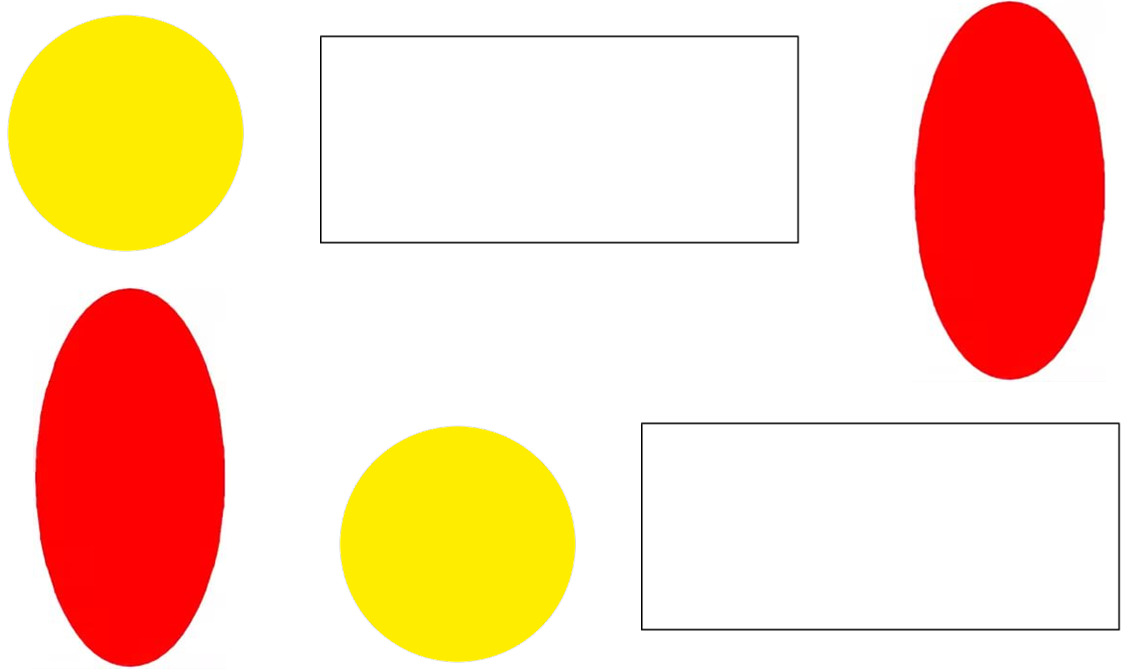 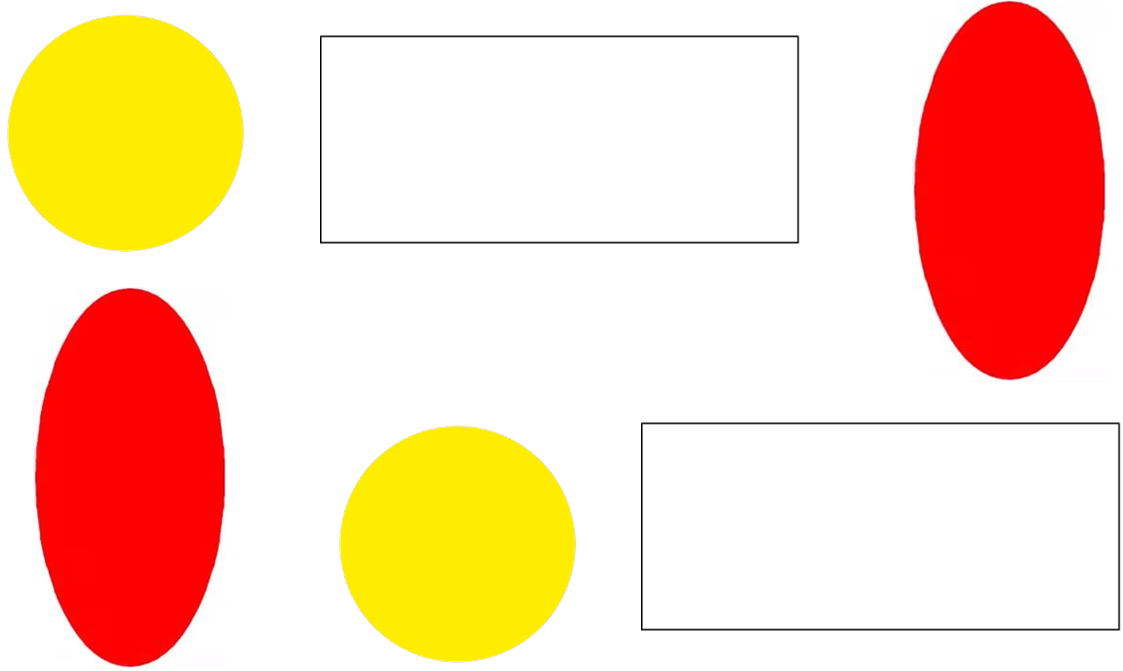 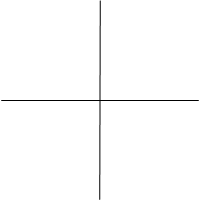 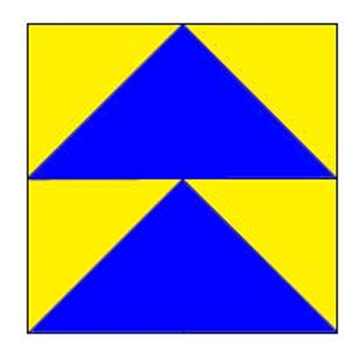 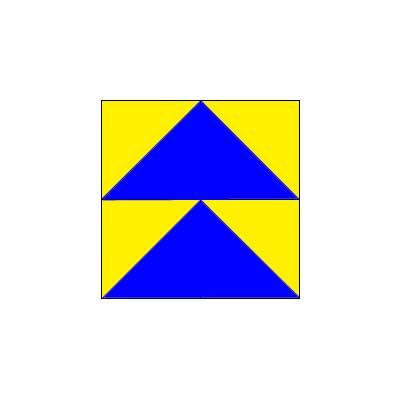 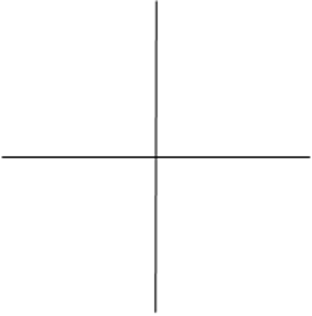 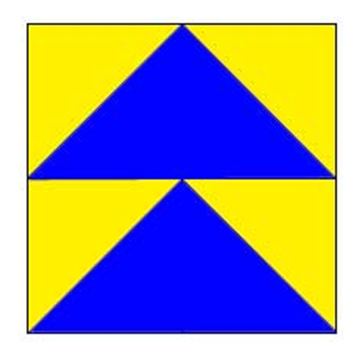 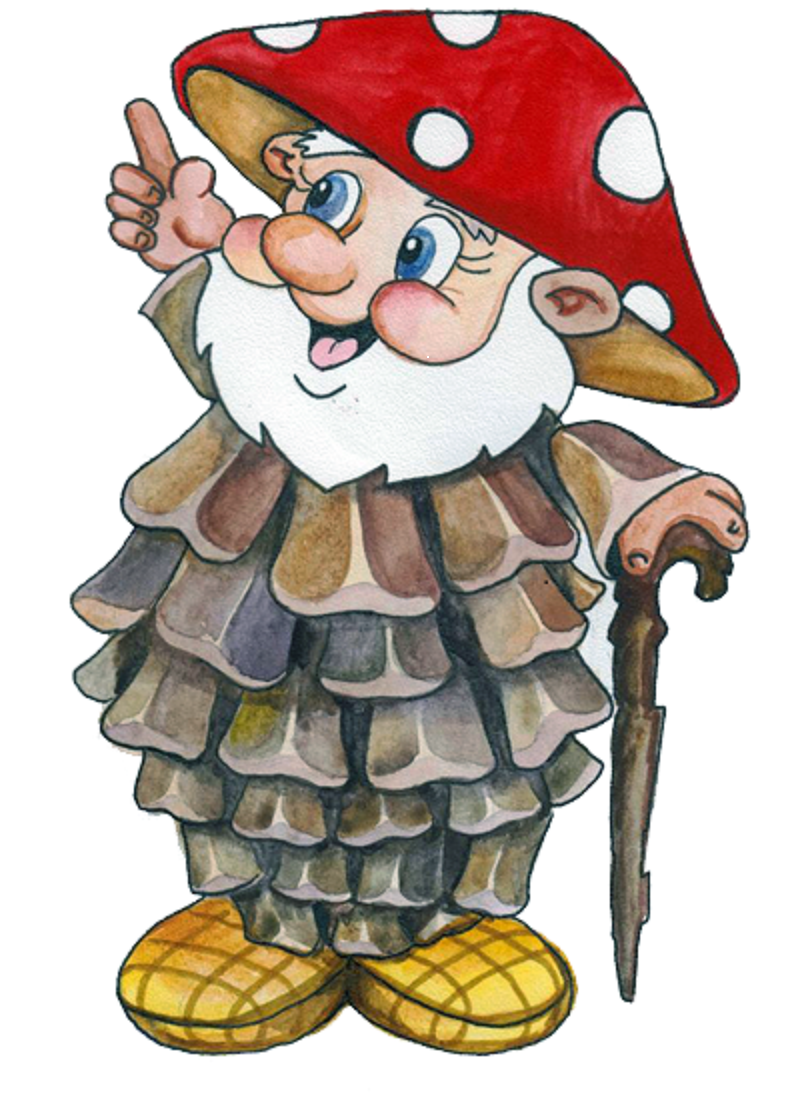 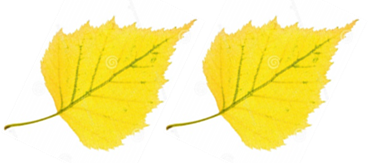 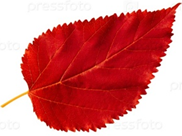 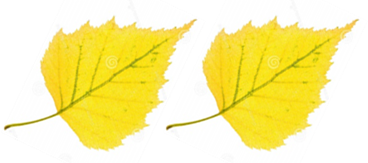 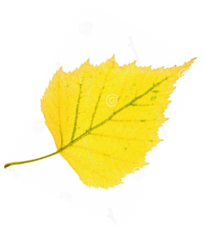 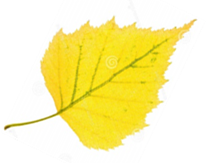 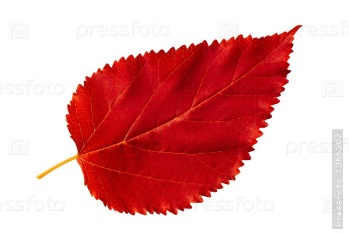 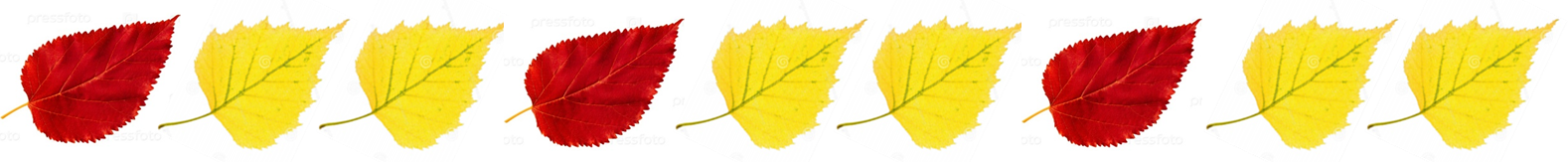 